Графики решаемости заданийМатематика (профильная). ЕГЭ-2021Средний % решаемости заданий группами учащихся с разным уровнем подготовки ("2", "3", "4", "5")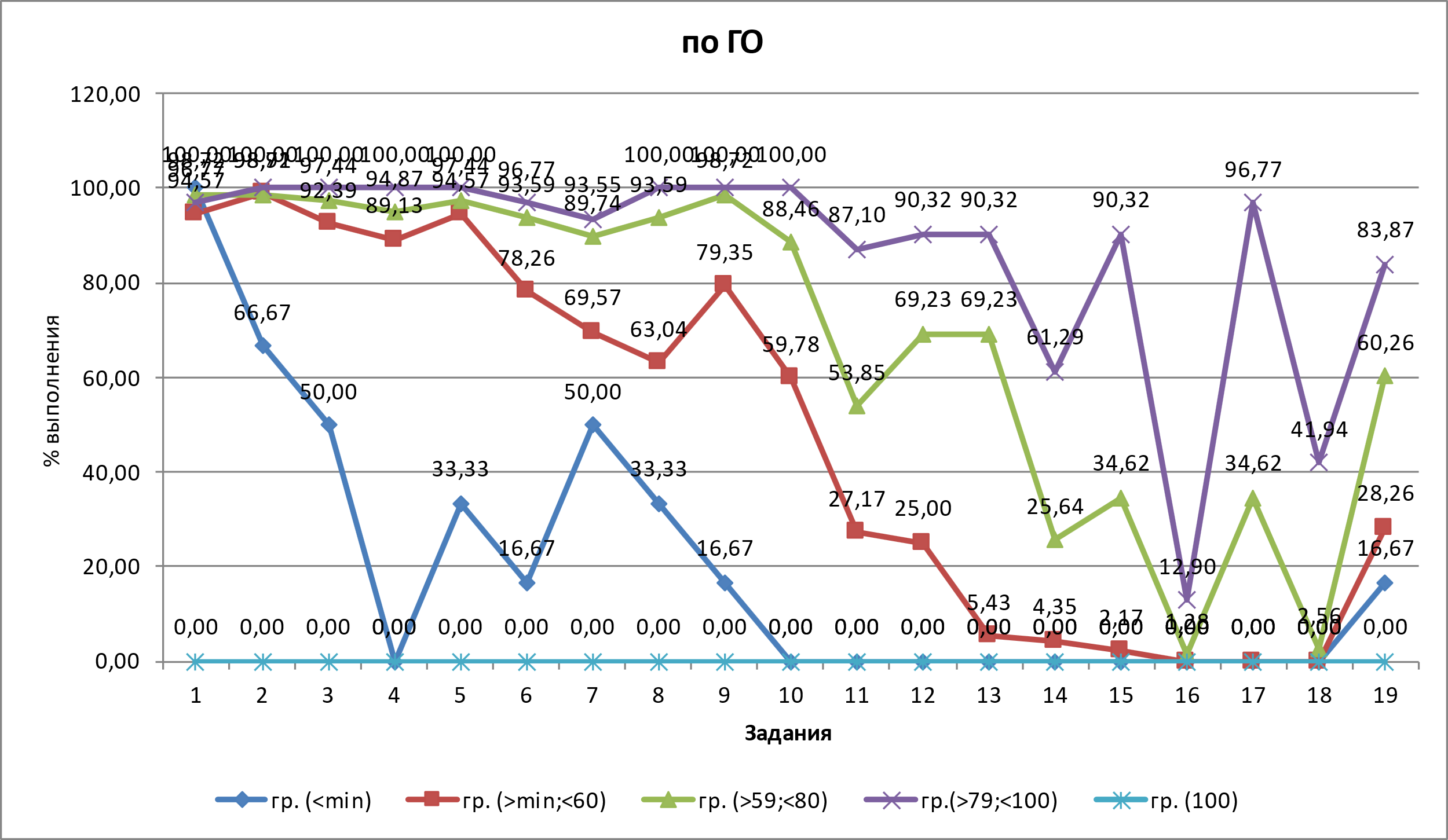 Средний % решаемости заданий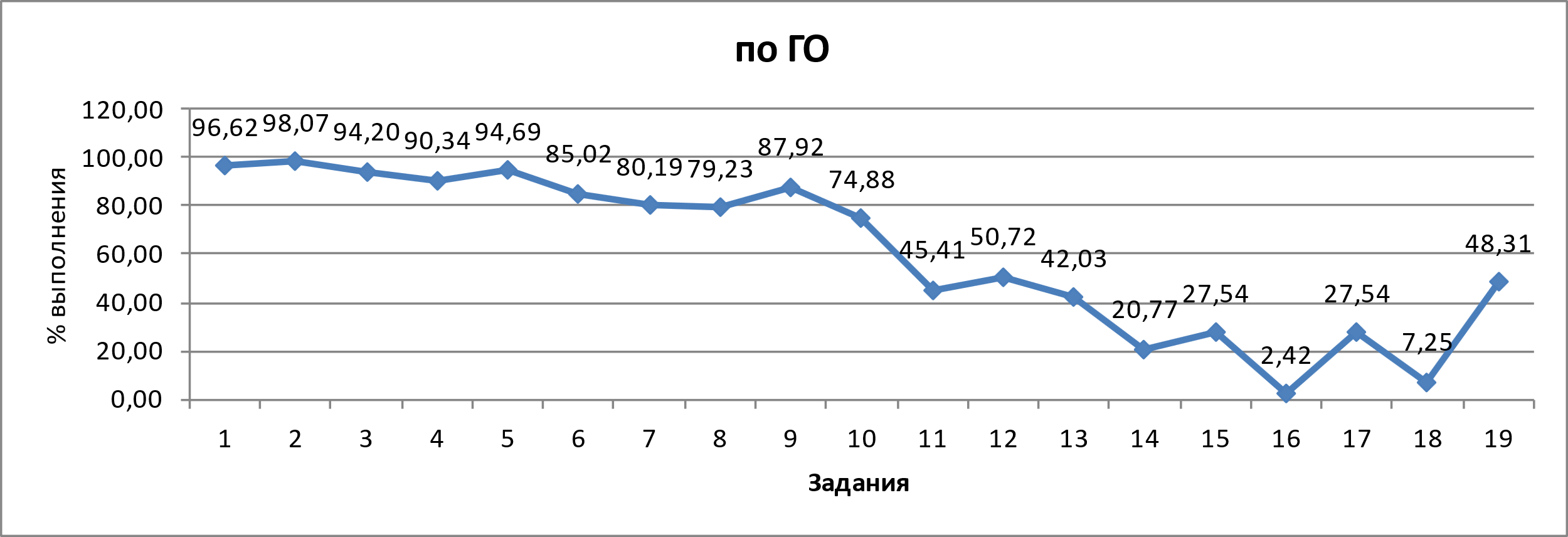 